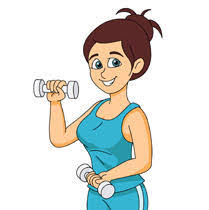 Come join us for a Workout SessionWhen: December 3 and 6, 2019From: 11:30-12pmHere: Media Center				Bring a small towel if you like to sweat+++++++++++++++++++++++++++++++++++++++++Ven y únete a nosotros para una sesión de entrenamientoCuándo: 3 y 6 de diciembre de 2019De: 11: 30-12 pmAquí: Media Center Trae una toalla pequeña si te gusta sudar